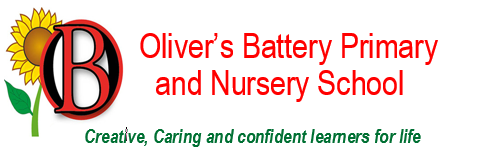 Dear Parents and CarersYear 6 Cricket Kingfishers have been enjoying their cricket lessons – we have had an outside coach come in to teach them and they have learnt some great skills.  We may even have some budding Freddie Flintoffs!  They were very well behaved and attentive even though last week was freezing!After School ClubFollowing on from our Parentmail earlier in the week – After School Club on a Friday will be finishing at 5pm from Friday 5 January.  After School Club Monday – Thursday will still be available until 6pm.Breakfast ClubA reminder, please, to ensure that your child is signed in by an adult if they are attending Breakfast Club – please do not drop off at the gate.  This is to ensure that the children are safe – thank you.Christmas HampersThe PTA are organising the Christmas Hampers again this year.  The colours for each class are:Nursery             	BlueSquirrels          	Silver           Ladybirds          	Red                Bumble bees   	Pink              Hares                	GreenFoxes                  	PurpleHerons            	WhiteKingfishers      	GoldPlease bring your hamper donation to the class teacher.  Tickets will be on sale shortly. Thank you for your support.  The draw will be taking place on Wednesday 13 December after the carol service.Flu Immunisation ProgrammeA reminder that the school nurses will be in school on Tuesday 4 December to deliver the flu vaccines to the children.  The online sign up has now closed – only the children that have consent will be able to have their vaccine.BrowniesOliver’s Battery Brownies group meets on a Tuesday evening at St Mark’s Church, Oliver's Battery Road South.  They currently have spaces for girls between the ages of 7 and 10 years old who would like to join Girlguiding.  If anyone is interested in joining please contact Mrs Fletcher directly at 3rdwincitybrownies@gmail.com or for other options sign up via the web pages  www.girlguiding.org.uk/joinus/ Christmas Sweater Day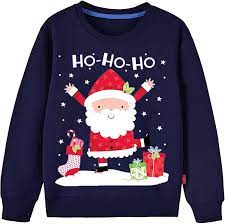 Thursday 7 December (Christmas Lunch day) will also be Christmas sweater day when we invite all the children, and staff, to wear a Christmas top for the day.  There is no charge for this – it is just for fun!  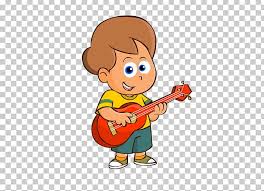 Ukelele ConcertOur Year Two and Year Four children will be performing for their families on Thursday 7 December (a separate email has been sent out) – Year Two at 2.00pm and Year Four at 2.30pm.  Christmas DatesSome dates for your diary – Thursday 7 December  -  Christmas Lunch and Christmas Jumper day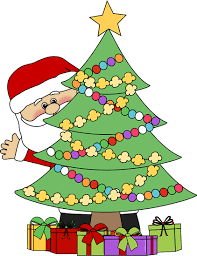 Monday 11 December  -  Rock Steady Concert – 2.30pmTuesday 12 December – 2pm  Nursery and Year R NativityWednesday 13 December  -  Christmas Carols – 3.00pm  (KS1 and KS2)Thursday 14 December  -  Whole school trip to Pantomime (not Nursery)Friday 15 December  -  No Breakfast ClubCharity Christmas CardsIf you would like to support a charity of your choice when buying Christmas Cards this year, pop along to the Brookes Shopping Centre in town as they are selling them from a shop unit in there.  Many different charities are represented.Christmas Holiday Lunch SchemeWinchester Basics Bank are running a holiday lunch scheme over the Christmas break.  This is designed to replace the hot meal that children would receive at school during term time.  The scheme will provide food for ten meals per child.  For more information or to register please visit: https://winchesterbasicsbank.co.uk/get-help/ or email: holidaylunch@winchesterbasicsbank.co.uk or telephone 01962 864720.Intergr8 Christmas CampsIntergr8 Dance who provide our Dance and Cheerleading Classes are running Christmas Camps the first week of the Christmas Holidays.  Each day will be a different theme associated with Christmas.The camps will consist of Street and Theatre Dance, Arts and Crafts and Games.  The cost will be £30 per child per day or £120 for the week.  There are also free places for children on are eligible for free school meals.For more information email: info@integr8dance.com or call 01962 808398.Direct4logosDirect4logos our School Uniform supplier will be closed on the following Saturdays in December for essential maintenance work to take place:Saturday 2 DecemberSaturday 9 DecemberSaturday 16 DecemberThey will close for Christmas on Thursday 21 December at 12pm and re-open on Tuesday 2 January at 9.30am.Learning BehavioursWe have held this week’s Learning Behaviours assembly.  This is where each teacher chooses a child/children that has demonstrated the chosen learning behaviour of the week.  The teacher shares with everyone what the child has done and then we all celebrate their achievement.  This term we are looking at curiosity.  The children who were chosen this week were:Year One		Adam S						Year Two		Clara MYear Three  		Alma S, Nefeli ZYear Four		Caitlin MYear Five		JaydenYear Six 		KaydenSchool LunchesThank you to everyone for settling their lunch accounts, however the lunch debts are still high - please could you ensure that your account is kept up to date.  For your information the money owed per class is as follows:-Hares		 	£ 126.33Foxes  		£   41.15Herons		£ 145.95Kingfishers	          	£ 184.71Nursery		£ 112.60From Monday 18 September your child will not be able to order a school lunch if the debt is above £10.00 – if the debt is over £10.00 they will need to bring in a packed lunch.  Please can you arrange to clear your Lunch accounts as soon as possible.If you would like an up to date statement of your child’s account please contact the Admin Team.  If you have not yet registered to pay online via Scopay and would like a copy of your login details please email us and we will be happy to help.  We would appreciate it if all accounts, including any outstanding Breakfast Club and After School Club accounts, could be settled as soon as possible.  Please ensure that your After School Club Account is up to date as we employ extra staff for this club.  If you would like an up to date statement please contact the school office.Thank you for your continued support.Yours faithfullyMrs BordoliInterim HeadteacherDates for your diary (new dates in red) Flu Vaccinations                                                              	5 December 2023Ukelele Concert (Year Two and Year Four)			7 December 2023Christmas Lunch                                                                 	7 December 2023Christmas Sweater Day                                                     	7 December 2023Rocksteady Concert						11 December 2023Nursery and Year R Nativity – 2pm                                     	12 December 2023Christmas Carols							13 December 2023Whole School Trip to Cinderella                                      	14 December 2023No Breakfast Club                                                          	15 December 2023School breaks up for Christmas                                       	15 December 2023School returns for Spring term                                     		2 January 2024Open Morning  (9.30am)						5 January 2024Year R school applications close                                     	15 January 2024Inset Day                          						19 February 2024Inset Day								28 June 2024Inset Day								1 July 2024